	bildung-tirol.gv.at
Heiliggeiststraße 7
6020 Innsbruck
office@bildung-tirol.gv.at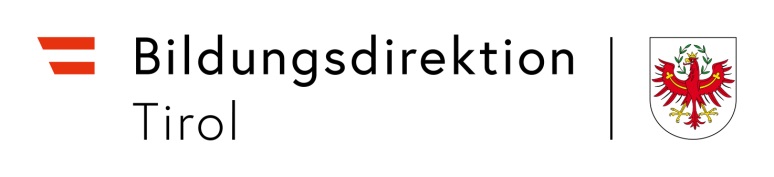 Meldung einer Nebenbeschäftigung / Nebentätigkeit(bei mehreren Nebenbeschäftigungen / Nebentätigkeiten bitte jeweils ein separates Blatt ausfüllen)im Dienstweg vorlegenArt der Nebenbeschäftigung / Nebentätigkeit: 	Dies ist eine Tätigkeit im Vorstand, Aufsichtsrat, Verwaltungsrat oder in einem sonstigen 
	Organ einer auf Gewinn gerichteten juristischen Person des privaten Rechts. Beginn und Ende (sofern bekannt)	Wochenstundenaktuelle dienstrechtliche Situation: vollbeschäftigt teilbeschäftigt lt. Dienstvertrag  Herabsetzung des Beschäftigungsausmaßes teilzeitbeschäftigt nach Mutterschutzgesetz / Väterkarenzgesetz Karenzurlaub zur Pflege eines behinderten Kindes bzw. pflegebedürftigen AngehörigenIch bestätige, dass es sich um keine Nebenbeschäftigung/-tätigkeit handelt, die mich an der Erfüllung meiner dienstlichen Aufgaben behindert, die Vermutung einer Befangenheit hervorruft oder sonstige wesentliche dienstliche Interessen gefährdet. Wesentliche Änderungen oder die Beendigung dieser Nebenbeschäftigung/-tätigkeit werde ich unverzüglich melden.	Ort, Datum	UnterschriftStellungnahme der Schulleitung	Ort, Datum	UnterschriftName: 	     	Adresse: 	     	Telefon-Nummer:	     	dienstliche E-Mail-Adresse:	     	Bund: SV-Nummer / Land: Personalnummer:	     	Schule: 	     	Eingangsstempel der Bildungsdirektion unselbständige Tätigkeit: Dienstgeber: 	     	 selbstständige Tätigkeit